DELTA	ZETA FOUNDATION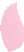 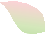 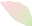 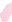 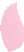 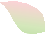 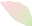 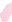 empower the womanGifts to Educational and Leadership Funds 2018-2019 BienniumGifts to the Delta Zeta Foundation provide for personal growth and leadership opportunities that transform not only the way our collegiate women work with and support each other, but also how they strengthen the chapter and become leaders on their campus and in their communities long into their alumnae years.We are grateful to the following members and friends who have made gifts to the following educational and leadership funds this biennium.John R. Andrisek Educational Fund
Estate of Norma Minch Andrisek        Julie Diane AtwaterLynette D. BrittonAnn Doyle ChristmannCoca-Cola Foundation
Peggy HomuthLee Ann KetelhohnAndrea Ridenour KustaNancy StrezovskiLinda Dennison TappDavid Williams
Tucson Alumnae Chapter        
Florence Hood Miner Standards Programming FundAnn Doyle ChristmannLinda Ivey FosheeCarol Sharpe HarperCarol Sharpe Harper Endowed Speakers Fund
Jennifer Plenge AringtonAnn Doyle ChristmannCarol Sharpe HarperMembership Development FundMargaret BlackwellJessica Lee BlevinsNancy L. BurgessAllison Mullen CarrowMeghan CulbersonPaula LeAnn HarfstKathleen Field HiltonMichael JamesTraci Kennedy-BrockfieldKelly Johnson KranzYvonne Nunez ManfredoCynthia Winslow MengesJennifer Bogen MorrisonMargaret A. PurcellMichelle Albrecht SmithJane Elizabeth SpurgeonKirsten SwansonUS Bank Foundation        Sonja Nay WiseAlissa S. ZitoVee Toner Education FundAnn Doyle Christmann